Федеральный закон от 24 июля 1998 г. N 124-ФЗ "Об основных гарантиях прав ребенка в Российской Федерации" (с изменениями и дополнениями)Развернуть Глава I. Общие положения (ст.ст. 1 - 5)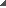 Статья 1. Понятия, используемые в настоящем Федеральном законеСтатья 2. Отношения, регулируемые настоящим Федеральным закономСтатья 3. Законодательство Российской Федерации об основных гарантиях прав ребенка в Российской ФедерацииСтатья 4. Цели государственной политики в интересах детейСтатья 5. Полномочия органов государственной власти Российской Федерации и органов государственной власти субъектов Российской Федерации на осуществление гарантий прав ребенка в Российской Федерации Глава II. Основные направления обеспечения прав ребенка в Российской Федерации (ст.ст. 6-15)Статья 6. Законодательные гарантии прав ребенка в Российской ФедерацииСтатья 7. Содействие ребенку в реализации и защите его прав и законных интересовСтатья 8. (утратила силу)Статья 9. Меры по защите прав ребенка при осуществлении деятельности в области его образованияСтатья 10. Обеспечение прав детей на охрану здоровьяСтатья 11. Защита прав и законных интересов детей в сфере профессиональной ориентации, профессионального обучения и занятостиСтатья 12. Обеспечение прав детей на отдых и оздоровлениеСтатья 12.1. Полномочия федерального органа исполнительной власти, уполномоченного Правительством Российской Федерации, органов исполнительной власти субъектов Российской Федерации, органов местного самоуправления в сфере организации отдыха и оздоровления детейСтатья 12.2. Основания для включения организации в реестр организаций отдыха детей и их оздоровления и исключения организации отдыха детей и их оздоровления из указанного реестраСтатья 12.3. Последствия исключения организации из реестра организаций отдыха детей и их оздоровленияСтатья 12.4. Обеспечение соблюдения требований законодательства Российской Федерации в сфере организации отдыха и оздоровления детейСтатья 12.5. Межведомственная комиссия по вопросам организации отдыха и оздоровления детейСтатья 13. Защита прав и законных интересов ребенка при формировании социальной инфраструктуры для детейСтатья 14. Защита ребенка от информации, пропаганды и агитации, наносящих вред его здоровью, нравственному и духовному развитиюСтатья 14.1. Меры по содействию физическому, интеллектуальному, психическому, духовному и нравственному развитию детейСтатья 14.2. Меры по противодействию торговле детьми и эксплуатации детейСтатья 15. Защита прав детей, находящихся в трудной жизненной ситуации Глава III. Организационные основы гарантий прав ребенка (ст.ст. 16-22)Статья 16. Федеральные органы исполнительной власти, органы исполнительной власти субъектов Российской Федерации, осуществляющие гарантии прав ребенка в Российской ФедерацииСтатья 16.1. Уполномоченный при Президенте Российской Федерации по правам ребенка и уполномоченный по правам ребенка в субъекте Российской ФедерацииСтатья 17. (утратила силу)Статья 18. (утратила силу)Статья 19. (утратила силу)Статья 20. (утратила силу)Статья 21. Финансирование мероприятий по реализации государственной политики в интересах детейСтатья 22. Государственный доклад о положении детей в Российской Федерации Глава IV. Гарантии исполнения настоящего федерального закона (ст. 23)Статья 23. Судебный порядок разрешения споров при исполнении настоящего Федерального закона Глава V. Заключительные положения (ст.ст. 24-25)Статья 24. Вступление в силу настоящего Федерального законаСтатья 25. Приведение нормативных правовых актов в соответствие с настоящим Федеральным закономФедеральный закон от 24 июля 1998 г. N 124-ФЗ
"Об основных гарантиях прав ребенка в Российской Федерации"С изменениями и дополнениями от:20 июля 2000 г., 22 августа, 21 декабря 2004 г., 26, 30 июня 2007 г., 23 июля 2008 г., 28 апреля, 3 июня, 17 декабря 2009 г., 21 июля, 3 декабря 2011 г., 5 апреля, 29 июня, 2 июля, 25 ноября, 2 декабря 2013 г., 29 июня, 13 июля, 28 ноября 2015 г., 28 декабря 2016 г., 18 апреля, 4 июня, 27 декабря 2018 г., 16 октября, 27 декабря 2019 г.Принят Государственной Думой 3 июля 1998 годаОдобрен Советом Федерации 9 июля 1998 годаГАРАНТ:Об организации прокурорского надзора в связи с принятием Федерального закона от 28 апреля 2009 г. N 71-ФЗ "О внесении изменений в Федеральный закон "Об основных гарантиях прав ребенка в Российской Федерации" см. Указание Генеральной прокуратуры РФ от 30 апреля 2009 г. N 138См. комментарий к настоящему Федеральному законуНастоящий Федеральный закон устанавливает основные гарантии прав и законных интересов ребенка, предусмотренных Конституцией Российской Федерации, в целях создания правовых, социально-экономических условий для реализации прав и законных интересов ребенка.Государство признает детство важным этапом жизни человека и исходит из принципов приоритетности подготовки детей к полноценной жизни в обществе, развития у них общественно значимой и творческой активности, воспитания в них высоких нравственных качеств, патриотизма и гражданственности.

Система ГАРАНТ: http://base.garant.ru/179146/#ixzz6CE2JgSXG